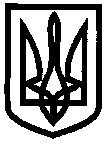 ДЕПАРТАМЕНТ НАУКИ І ОСВІТИ ХАРКІВСЬКОЇ ОБЛАСНОЇ ДЕРЖАВНОЇ АДМІНІСТРАЦІЇ ДЕРЖАВНИЙ НАВЧАЛЬНИЙ ЗАКЛАД«Ізюмський регіональний центр професійної освіти»НАКАЗм. Ізюм 08.02.2018                                                                   			  № 14Про участь командиДНЗ « Ізюмський РЦПО»в обласних змаганнях«Спорт протягом життя»з волейболу	На виконання обласної програми « Спорт протягом життя», в рамках проведення спортивних змагань серед учнів ПТНЗ Харківської областіНАКАЗУЮ:1. 13 лютого 2018 року відрядити спортивну команду учнів ДНЗ « Ізюмський РЦПО» для участі в спортивних змаганнях з волейболу до м. Харкова ЦПТО №1 у складі : 10 учнів та керівника фізичного виховання Суддю В.І.2. Керівнику фізичного виховання Судді В.І. провести інструктаж учнів з ОБЖД під підпис (додаток №1)3. Призначити керівника фізичного виховання Суддю В.І. відповідальним за супровід та безпеку учнів під час поїздки до м. Харкова та до м. Ізюма.4. Контроль за виконанням наказу покласти на заст.. директора з НВихР Машкова О.М.Директор ДНЗ «Ізюмський регіональний центр професійної освіти»							Л.В.КолесникЮрисконсульт:								В.І.БондаренкоПідготував: Машков О.М.З наказом ознайомлені:Суддя В.І.Додаток до наказу №  від 08.02.2018Список учасників спортивних змагань з волейболуДиректор ДНЗ «Ізюмськийрегіональний центрпрофесійної освіти»							Л.В.Колесник№ з/пПІБ№ групиПідпис учня1Бондаренко ПетроАЗ-3152Циганков ВладиславАТ-3143Настенко ПавлоКО-1164Ходарченко АндрійЕ-1175Солодовник ОлегЕ-1176Приходько ДанилоАЗ-3177Чиркунов МикитаАЗ-3178Топільницький ВіталійАЗ-3179Зарвирог СергійАЗ-31710Наливайко ВікторАТ-314